$IMG$Registration of modifications to the documentAny modifications to this document must be registered by the drafting body, by completing the following table.	Translated from the original manual in Italian languageData reported in this issue can be modified at any time by KOHLER.LDW 1003A - Intake and ExhaustB - Connecting Rod_Piston SetC - Crankshaft_FlywheelD - Timing_Speed GovernorE - Crankcase_Flywheel Side Crankshaft Flange_MountsF - Fuel SystemG - Cooling SystemH - Lubricating SystemI - ControlsL - Cylinder Head_Rocker Arm BoxM - StartingN - Gasket SetS - Specific Parts for Die-Cast LDW502V - Fan and Alternator ShieldZ - Short Block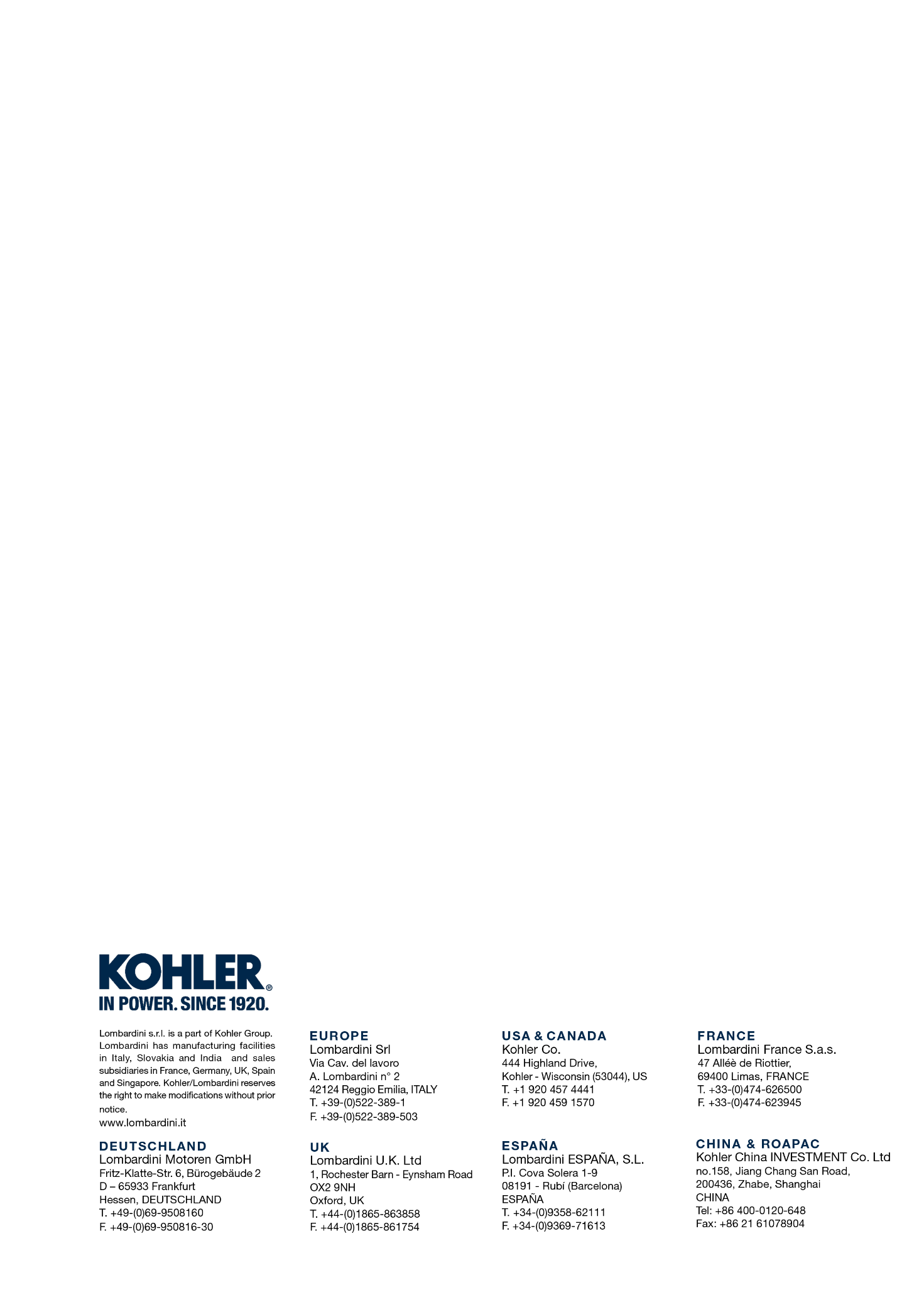 LDW 1003FOCS-SuperFOCSReleased byCodeRevisionRelease DateRevision dateEdited byEndorsedFOCS-SuperFOCSDOWNLOAD PDFDOWNLOAD PDFDOWNLOAD PDFDOWNLOAD PDFDOWNLOAD PDFDOWNLOAD PDFDOWNLOAD PDFDOWNLOAD PDFDOWNLOAD PDFDOWNLOAD PDFDOWNLOAD PDFDOWNLOAD PDFDOWNLOAD PDFDOWNLOAD PDFDOWNLOAD PDF